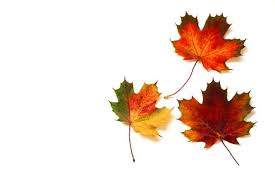 Karta pracy zajęć pozalekcyjnych:  Jesienna zabawa z matematykąCele ogólne; rozwijanie kompetencji matematycznychCele ogólne : pobudzanie twórczej inwencji dziecka, utrwalanie dodawania,Grupa młodsza.Za oknami kolorowa jesień , aby się nie nudzić i twórczo spędzić               czas ,proponuję grę inspirowaną jesiennymi liśćmi.Zapraszam na spacer do parku, tam spadają kolorowe liście                    z drzew ,wybierz najciekawszy , sprawdź z jakiego drzewa spadł.Odrysuj na kartce kształt liścia ,zrób to dwa razy.Następnie podziel narysowane liście na  12 części  i plansze do gry są gotowe.Przygotuj dwie kostki oraz świecowe kredki , pisaki.I kiedy za oknami ponuro i deszczowo zaproś brata lub siostrę,                mamę ,tatę do jesiennej gry.Zasady gry:-zaczyna młodszy gracz;-rzucamy kostkami i sumujemy wynik;-wyrzucona liczba oczek na dwóch kostkach oznacza, które pole należy pokolorować.-wygrywa osoba ,która pierwsza pokoloruje swój liść .Możesz stworzyć inny obrazek, może to być grzyb, drzewo, jabłko, każdy pomysł jest dobry. Jesienna gra pomoże zapomnieć o jesiennym smutku i pozwoli miło spędzić czas z najbliższymi.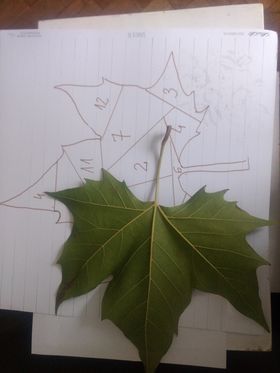 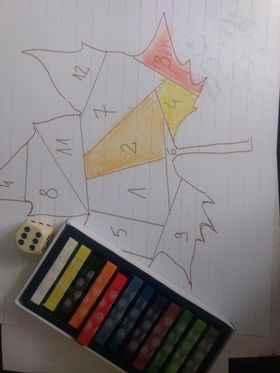 E.Nowożycka